Технологическая карта урокаЭтапы уроковОпыт практического применения:Урок по теме «Радиоактивность. Модели атомов» был проведен в IV четверти 2021 учебного года в 9 классе МБОУ  Подготовка к уроку: заранее в библиотеке взять энциклопедии по физике и разложить их на учительском столе.При формулировании темы урока используем способ «Ассоциативный ряд», подбирая слова: уран, испускание, радиация, Чернобыль (слайд 1). На уроке ученики быстро отгадали слово «радиоактивность». Используя эффект «Затенение экрана» открываем тему урока (Рис. 1). 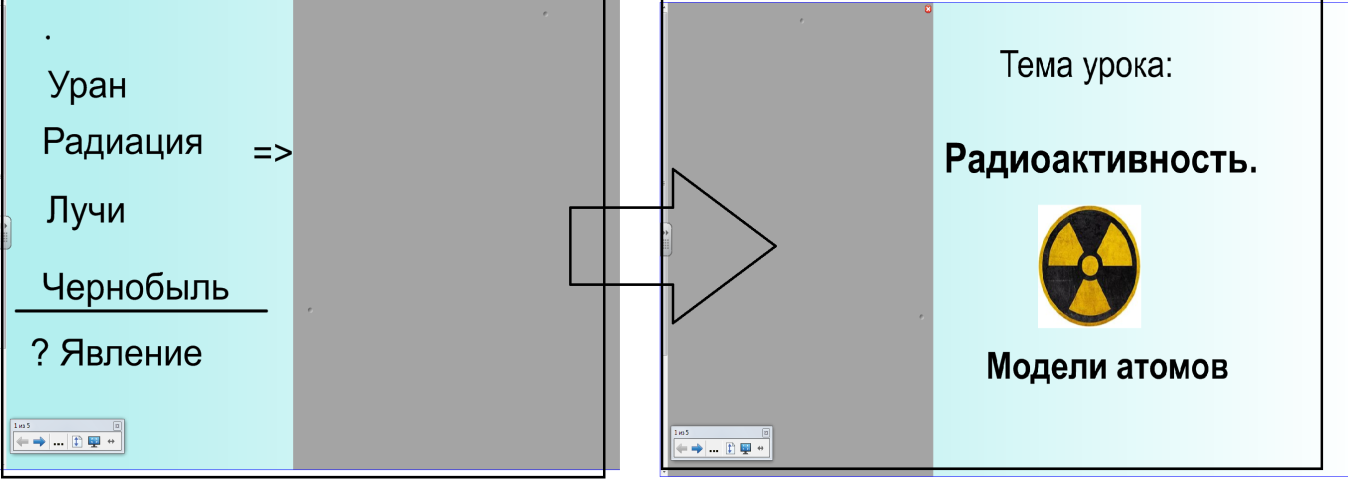 Рис. 1. Первый слайд презентации «Радиоактивность. Модели атомов»Предлагаем школьникам самим сформулировать цель урока. На следующем шаге школьники просматривают видеоролик «Радиоактивность. Модели атомов» и заполняют таблицу «Радиоактивные излучения» (Таблица 1, слайд 2), используя дополнительные источники информации – Интернет, энциклопедии по физике. Выход в сеть Интернет ребята могут осуществлять с мобильных устройств (телефон, смартфон, планшет). Мы специально оставили некоторые ответы в таблице, для того чтобы ученикам было проще ориентироваться, какого рода информации им необходимо найти. Обсуждаем полученные результаты. Таблица 1«Радиоактивные излучения»Далее предлагаем заполнить таблицу «Модели атомов» (Таблица 2, слайд 3), потом включаем видеоролик «Радиоактивность. Модели атомов» оставшуюся часть. Обсуждая результаты, делаем акцент на опыт Резерфорда по рассеиванию частиц. Можно начать словами Резерфорда: «Это почти столь же невероятно,  как если бы вы выстрелили 15-дюймовым  снарядом в кусок тонкой ткани, а снаряд возвратился бы к вам и нанес вам удар».Таблица 2«Модели атомов»Предлагаем ребятам посетить сайт virtulab.ru  (Квантовая физика – Опыт Резерфорда) (слайд 4), познакомиться с установкой опыта Резерфорда, наводя курсором на элементы, высвечивается их название. Открываем свинцовую заслонку, наблюдаем, ученики комментируют полученный результат. (Наблюдают прямой пучок α-частиц без отклонений). Добавляем золотую фольгу и еще один экран из сульфида цинка, теперь можно увидеть, что некоторые α-частицы отклоняются. Ученики дают объяснение.При проведении этапа рефлексии, необходимо подвести итоги урока: что узнали нового? С какими сложностями столкнулись? И т.д. Предлагаем ученикам самостоятельно оценить себя на уроке.Источники информации:Методика преподавания физики в средней школе: Частные вопросы: Учеб.пособие для студентов пед.ин-тов по физ.-мат.спец./С.В. Анофрикова, М.А. Бобкова, Л.А. Бордонская и др.; Под ред. С.Е. Каменецкого, Л.А. Ивановой – М.: Просвещение,1987. – 336 с.: ил.Физика. 9 кл.: учебник для общеобразоватучреждений/ А.В. Перышкин, Е.М. Гутник. - 16-е изд., стереотип. – М: Дрофа,2011. – 300с.Виртуальная образовательная лаборатория www.virtulab.netПроект «Инфоурок» http://infourok.ruУчительКарнаухова Наталья ПавловнаТема урока«Радиоактивность. Строение атомов.»Цель урока:Деятельностная цель: формирование у обучающихся способностей к самостоятельному построению новых способов действия на основе метода рефлексивной самоорганизации.организовать деятельность учащихся по изучению явления радиоактивности и ознакомления с планетарной моделью атомов( метод рефлексивной самоорганизации заключается в следующем:1При столкновении в каком-либо действии остановиться и зафиксировать его. Зафиксировать затруднение – это значит понять и признать, что в данный момент что-то не получается (это всегда происходит в форме: «Я не могу…» - называется некоторое конкретное действие, которое не получилось).2Затем нужно проанализировать выполненное действие и определить, где (в чем) возникло затруднение (место затруднения).3Необходимо понять, по какой причине оно возникло.4Причины затруднения, выбрать адекватный способ действий и построить проект.5 И наконец, нужно реализовать проект.)Образовательная цель: расширение понятийной базы по учебному предмету за счет включения  в нее новых элементов. (явления радиоактивности и  планетарная модель атомов) Развивающая цель:  развитие теоретического мышления на основе умения строить модели строения атомаПланируемые ОРУченик по окончании изучения темы урока : Овладеет знаниями о физическом явлении окружающего мира- радиоактивность;Сможет   приводить примеры применения радиоактивности в технике и медицине; Получит возможность развития теоретического мышления на основе умения строить модели строения атомаПрограммные требованияМировоззренческая идеяФормирование целостной картины мира, адекватной современному уровню научного знанияПрограммное содержаниеСтроение атомов. Планетарная модель атома... Опыты Резерфорда. Радиоактивность как свидетельство сложного строения атомов. Альфа-, бета- и гамма-излучения.План изучения нового материалаСтруктура урока: 1. Подготовительная работа. Обобщить изученный материал по теме арифметическая и геометрическая прогрессии.2. Актуализация знаний. Подготовительные упражнения3. Постановка проблемы.4. Изучение нового материала5. Первичное закрепление:6. Подведение итогов урока 7. Задание на дом 8. Самостоятельная работа 9. Резервные задания:Основные понятияАтом. Планетарная модель атома... Радиоактивность как свидетельство сложного строения атомов. Альфа-, бета- и гамма-излучения.Тип урокаУрок открытия нового знания.Форма урокаУрок теоретических и  практических самостоятельных работ (исследовательского типа), в процессе которого организуется  деятельность по использованию  введённого понятия к переводу бесконечной периодической десятичной дроби в обыкновеннуюФормы обучения – ПрактическаяФункции активной формы обучения1. Закрепление теоретического материала, полученного в ходе занятий и самостоятельной работы2. Вооружение основными ЗУН, необходимыми для владения - данной темой по программе3. Формирование навыков исследовательской работыФормы реализации1. Упражнения по образцу2. Упражнения в практическом применении формируемых умений и навыков3. Самостоятельное выполнение упражненийТехнологияТехнология деятельностного метода1. Цель примененияФормирование целостной картины мира, адекватной современному уровню научного знания2. Компетенции, формируемые у обучающихсяКоммуникативные, социально-трудовые, учебно-познавательные компетенции3. Умения и навыки, формируемые у обучающихся.Умение общаться в группе, убеждать других, вести дискуссию, отстаивать свою точку зрения; осознанное построение своей деятельности по достижению цели и адекватное оценивание собственной деятельности и ее результатов .Методы и приёмы: в основном метод диалогического изложения лекция с использованием мультимедийного компьютера, самостоятельная работа с обобщающей таблицей с последующей самопроверкой, тестовый контроль обязательного уровня усвоения материала по теме: «Прогрессии», первичное закрепление осуществляется с использованием программированного метода..Мизансцена урокаПарты стоят традиционно. мизансцена урока  - расположение всех участников учебных занятий, организованное педагогом и случайно сложившееся в ходе групповой работы, обозначающее  внешне спектр реальных отношений в каждый отдельный момент урока. Построить мизансцену -  значит придать скрытым отношениям их выпуклый и яркий, доступный для восприятия характер.  Наблюдать и анализировать мизансцену – значит диагностировать протекающие отношения.Оборудование урокаУчебник, тетрадь, дневник, доска, мел, проектор. Презентация, карточкикарточки – задания для самостоятельной работы, раздаточный материал на каждого, задания в презентации,  карточки с изображением смайликов для рефлексии.Домашнее задание1. Учебник "Алгебра 9" , изучать п.  26 (стр. 238) 2.  № 899 ;  № 901Форма работыДеятельность учителяДеятельность обучающихсяДеятельность обучающихсяДеятельность обучающихсяДеятельность обучающихсяДеятельность обучающихсяДеятельность обучающихсяФорма работыДеятельность учителяПознавательнаяПознавательнаяКоммуникативнаяКоммуникативнаяРегулятивнаяРегулятивнаяФорма работыДеятельность учителяОсуществляемые действияФормируемые способы деятельностиОсуществляемые действияФормируемые способы деятельностиОсуществляемые действияФормируемые способы деятельности1-й этап (организационный)1-й этап (организационный)1-й этап (организационный)1-й этап (организационный)1-й этап (организационный)1-й этап (организационный)1-й этап (организационный)1-й этап (организационный)фприветствует учащихся, проверяет их готовность к урокуприветствуют учителя, проверяют свою готовность к урокусаморегуляция как способность к мобилизации сил и волевому усилию2-й этап (постановки целей и задач урока)2-й этап (постановки целей и задач урока)2-й этап (постановки целей и задач урока)2-й этап (постановки целей и задач урока)2-й этап (постановки целей и задач урока)2-й этап (постановки целей и задач урока)2-й этап (постановки целей и задач урока)2-й этап (постановки целей и задач урока)ф- объявляет об изучении нового раздела физики, спрашивая его значение у школьников;- организует беседу по уточнению первичных знаний (Ребята, а вы знаете, что такое атом?) - Выдвигает проблему:(оправдывает ли атом свое название?) - подводит обучающихся к теме урока методом «Ассоциации» (слайд 1)- приводят примеры из жизни(слышали …, смотрели по телевизору…)- мельчайшая частица- нет (т.к. атом имеет более сложное строение)- радиоактивность- осуществление актуализации личного жизненного опыта - синтез; подведение под понятие- высказывают свое мнение- умение с достаточной полнотой и точностью выражать свои мысли-владение монологической речью3-й этап (открытие новых знаний и первичное закрепление нового материал)3-й этап (открытие новых знаний и первичное закрепление нового материал)3-й этап (открытие новых знаний и первичное закрепление нового материал)3-й этап (открытие новых знаний и первичное закрепление нового материал)3-й этап (открытие новых знаний и первичное закрепление нового материал)3-й этап (открытие новых знаний и первичное закрепление нового материал)3-й этап (открытие новых знаний и первичное закрепление нового материал)3-й этап (открытие новых знаний и первичное закрепление нового материал)фиф,ип,и,ф-организует просмотр видеофильма «Радиоактивность. Модели атомов» (первую часть)(слайд 2)- организует просмотр видеофильма «Радиоактивность. Модели атомов» (вторую часть (слайд 3)- организует порядок работы в виртуальной лаборатории (слайд 4)- заполняют таблицу «Радиоактивные излучения», осуществляют поиск информации (Интернет-источники, энциклопедия)- Заполняют таблицу «Модели атомов» с помощью учебника- изучают опыт Резерфорда по рассеянию α-частиц в виртуальной лаборатории (virtulab.ru)- поиск и выделение необходимой информации- анализ, синтез-планирование учебного сотрудничества- учащиеся ставят цель: заполнить таблицу;- осуществляют самопроверку с эталоном- целеполагание как постановка учебной задачи;- контроль и  коррекция в форме сравнения способа действия и его результата с заданным эталоном4-й этап (домашнее задание)4-й этап (домашнее задание)4-й этап (домашнее задание)4-й этап (домашнее задание)4-й этап (домашнее задание)4-й этап (домашнее задание)4-й этап (домашнее задание)4-й этап (домашнее задание)фобъявляет домашнее задание и дает рекомендации по его выполнениюслушают рекомендации учителявыделение существенной информациюзаписывают домашнее задание в дневник(§65,66РТ стр.164-166 №2,4,10,11)саморегуляция как способность к мобилизации сил и волевому усилию5-й этап (рефлексия)5-й этап (рефлексия)5-й этап (рефлексия)5-й этап (рефлексия)5-й этап (рефлексия)5-й этап (рефлексия)5-й этап (рефлексия)5-й этап (рефлексия)форганизует обсуждение достижений, предлагает оценить свою работу на урокеучаствуют в беседеанализ степени усвоения новых знанийвыслушают своих одноклассников, отвечают на вопросывысказывать и формулировать мысли с точностью и достаточностьюоценивают свою работу на урокепринимать и сохранять учебную цель, осуществляют самоконтрольα – излучениеβ- излучениеϒ – излучениеСоставСоставСоставядра гелияэлектроныэлектромагнитное излучениеПроникающая способностьПроникающая способностьПроникающая способностьсамая малаясредняясамая большаяСкоростьСкоростьСкорость20 000 км/сблизкая к 300 000 км/с300 000 км/с«Кекс с изюмом»ПланетарнаяАвторАвторТомпсонЭ.РезерфордСущностьСущностьАтом – это шар, по всему объему распределен положительный заряд, внутри шара – отрицательный заряд (электроны). «+» заряд равен «-», поэтому атом нейтральныйВ центре атома находится маленькое по размеру ядро («+» заряд), вокруг которго движутся электроны («-» заряд), в целом атом нейтральный